Klaipėdos miesto savivaldybės administracijos direktoriaus ir Klaipėdos miesto savivaldybės administracijos 2012 m. veiklos ataskaitos priedasKLAIPĖDOS MIESTO SAVIVALDYBĖS 2012–2014 M. STRATEGINIO VEIKLOS PLANO 2012 metų PROGRAMŲ įvykdymo ATASKAITA2012 m. buvo vykdoma 13 Klaipėdos miesto savivaldybės tarybos 2012 m. vasario 28 d. sprendimu Nr. T2-35 patvirtinto Klaipėdos miesto savivaldybės 2011–2013 metų strateginio veiklos plano (toliau – SVP) programų.Ataskaitoje kiekvienos iš programų vykdymas nagrinėjamas pagal priemonių įgyvendinimo lygį (remiantis vykdytojų pateikta informacija). 2012 m. 13 programų buvo vykdoma 191 priemonė. 2012 m. įvykdytų pagal planą priemonių buvo 109 (64,49 proc.), iš dalies įvykdytų – 50 (29,58 proc.), neįvykdytų – 10 (5,91 proc.) (žr. 1 lentelę).1 lentelė. 2012–2014 m. SVP programų priemonių įvykdymas 2012 m.Aprašant kiekvienos iš programų vykdymą, nurodomos programų priemonių įgyvendinimo reikšmės: balta – įvykdymas pagal planą arba geresnis nei buvo planuota (pasiektos visos planuotų ataskaitiniais metais vertinimo kriterijų reikšmės); žydra – įvykdyta blogiau nei planuota (pasiekta mažiau vertinimo kriterijų reikšmių, nei planuota); raudona – neįvykdyta (nepasiekta nė viena planuoto ataskaitinių metų produkto kriterijaus reikšmė). Palyginti pateikiama informacija apie SVP įvykdymą 2010 m., 2011 m. ir 2012 m. (žr. 1 diagramą).	*2012 m. pasikeitė priemonių įgyvendinimo skaičiavimo metodika, nes tvirtinant 2012–2014 m. strateginį veiklos planą priemonės buvo sustambintos – 2010 ir 2011 m. buvusios atskiromis priemonėmis, 2012 m. jos tapo papriemonėmis. Dėl šios priežasties yra mažiau priemonių, kurios visiškai įgyvendintos, daugiau tokių, kurios įgyvendintos iš dalies.  2 lentelėje pateikiama informacija apie SVP programų finansavimą iš visų finansavimo šaltinių 2012 m. ir lėšų panaudojimą (kasines išlaidas).2 lentelė. 2012–2014 m. SVP strateginių tikslų, programų ir asignavimų suvestinė* pagal Klaipėdos miesto savivaldybės tarybos 2012 m. vasario 28 d.  sprendimus Nr. T2-35, T2-38, T2-402012 m. daugiausia nevykdomų priemonių (4) buvo Miesto urbanistinio planavimo programoje (Nr. 01), 2 neįvykdytos priemonės – Susisiekimo sistemos priežiūros ir plėtros  programoje (Nr. 06), po 1 – Miesto infrastruktūros objektų priežiūros ir modernizavimo (Nr. 07), Ugdymo proceso užtikrinimo (Nr. 10) ir Kūno kultūros ir sporto plėtros (Nr. 11) programose. Didžiausią įtaką plano priemonių nevykdymui turėjo skirtas mažesnis arba neskirtas finansavimas iš kai kurių finansavimo šaltinių, užsitęsusios Europos Sąjungos projektų paraiškų derinimo bei viešųjų pirkimų procedūros. Tikslinant SVP ir savivaldybės biudžetą buvo atsisakyta kai kurių priemonių įgyvendinimo 2012 m., atidedant jų vykdymą vėlesniam laikotarpiui. Priemonių, kurios buvo įgyvendintos iš dalies, buvo visose programose, bet daugiausiai – po 7 priemones Miesto infrastruktūros objektų priežiūros ir modernizavimo (Nr. 07) ir Ugdymo proceso užtikrinimo (Nr. 10) programose, po 6 priemones – Susisiekimo sistemos priežiūros ir plėtros (Nr. 06) ir Socialinės atskirties mažinimo (Nr. 12) programose. Pagrindinės nevykdymo priežastys – sumažintas priemonių finansavimas, užsitęsę sutarčių derinimo terminai, suplanuoti vertinimo kriterijai nepasiekti pasirinkus brangesnes medžiagas, inventorių ir kitos priežastys. ______________________________01 STRATEGINIS TIKSLAS – didinti miesto konkurencingumą, kryptingai vystant infrastruktūrą ir sudarant palankias sąlygas verslui01 STRATEGINIS TIKSLAS – didinti miesto konkurencingumą, kryptingai vystant infrastruktūrą ir sudarant palankias sąlygas versluiKodasĮgyvendinant šį strateginį tikslą, vykdomos programos:01Miesto urbanistinio planavimo programa02Subalansuoto turizmo skatinimo ir vystymo programa03Savivaldybės valdymo programa04Smulkiojo ir vidutinio verslo rėmimo programaEfekto kriterijai:E-01-01 Turistų  skaičiaus mieste augimas (%) – >5 %; pasiektas lygis 2012 m. – 2,5 %.E-01-02 Verslumo lygis (SVV įmonių skaičius, tenkantis 1000 gyventojų) - >30; pasiektas lygis 2012 m. – 29,9%;E-01-03  Nedarbo lygis (%) <4 %; pasiektas lygis 2012 m. – 9,3 %.Efekto kriterijai:E-01-01 Turistų  skaičiaus mieste augimas (%) – >5 %; pasiektas lygis 2012 m. – 2,5 %.E-01-02 Verslumo lygis (SVV įmonių skaičius, tenkantis 1000 gyventojų) - >30; pasiektas lygis 2012 m. – 29,9%;E-01-03  Nedarbo lygis (%) <4 %; pasiektas lygis 2012 m. – 9,3 %.02 STRATEGINIS TIKSLAS – kurti mieste patrauklią, švarią ir saugią gyvenamąją aplinką02 STRATEGINIS TIKSLAS – kurti mieste patrauklią, švarią ir saugią gyvenamąją aplinkąKodasĮgyvendinant šį strateginį tikslą, vykdomos programos: 05Aplinkos apsaugos programa06Susisiekimo sistemos priežiūros ir plėtros  programa07Miesto infrastruktūros objektų priežiūros ir modernizavimo programaEfekto kriterijai:E-02-01 Aplinkos oro kokybė, neviršijanti DLK <1; pasiektas lygis 2012 m. - DLK <1;E-02-02 Avaringumo lygis (kelių eismo įvykių skaičius/100 000 gyv.) <140; pasiektas lygis 2012 m. – 141,6;E-02-03 Nusikalstamumo lygis (100 000 gyventojų tenka užregistruotų nusikalstamų veikų) <2600; pasiektas lygis 2012 m. – 3125.Efekto kriterijai:E-02-01 Aplinkos oro kokybė, neviršijanti DLK <1; pasiektas lygis 2012 m. - DLK <1;E-02-02 Avaringumo lygis (kelių eismo įvykių skaičius/100 000 gyv.) <140; pasiektas lygis 2012 m. – 141,6;E-02-03 Nusikalstamumo lygis (100 000 gyventojų tenka užregistruotų nusikalstamų veikų) <2600; pasiektas lygis 2012 m. – 3125.03 STRATEGINIS TIKSLAS – užtikrinti gyventojams aukštą švietimo, kultūros, socialinių, sporto ir sveikatos apsaugos paslaugų kokybę ir prieinamumą03 STRATEGINIS TIKSLAS – užtikrinti gyventojams aukštą švietimo, kultūros, socialinių, sporto ir sveikatos apsaugos paslaugų kokybę ir prieinamumąKodasĮgyvendinant šį strateginį tikslą, vykdomos programos:08Miesto kultūrinio savitumo puoselėjimo bei kultūrinių paslaugų gerinimo programa09Jaunimo politikos plėtros programa10Ugdymo proceso užtikrinimo programa11Kūno kultūros ir sporto plėtros programa12Socialinės atskirties mažinimo programa13Sveikatos apsaugos programaEfekto kriterijai:E-03-01 Gyventojų metinė kaita <0,33%; pasiektas lygis 2012 m. – -1,55 %;E-03-02 Atitiktis valstybės mastu nustatytiems aprūpinimo socialinėmis paslaugomis normatyvams – 100 %; pasiektas lygis 2012 m. – 90 %;E-03-03 Natūrali gyventojų kaita < -600; pasiektas lygis 2012 m. – 33 %.Efekto kriterijai:E-03-01 Gyventojų metinė kaita <0,33%; pasiektas lygis 2012 m. – -1,55 %;E-03-02 Atitiktis valstybės mastu nustatytiems aprūpinimo socialinėmis paslaugomis normatyvams – 100 %; pasiektas lygis 2012 m. – 90 %;E-03-03 Natūrali gyventojų kaita < -600; pasiektas lygis 2012 m. – 33 %.Programos pavadinimasPlanuota, iš visoĮvykdyta pagal planąIš dalies įvykdytaNeįvykdyta01 Miesto urbanistinio planavimo programa1253402 Subalansuoto turizmo skatinimo ir  vystymo  programa632103 Savivaldybės valdymo programa16115004 Smulkiojo ir vidutinio verslo rėmimo programa642005 Aplinkos apsaugos programa1165006 Susisiekimo sistemos priežiūros ir plėtros  programa21136207 Miesto infrastruktūros objektų priežiūros ir modernizavimo programa18107108 Miesto kultūrinio savitumo puoselėjimo bei kultūrinių paslaugų gerinimo programa12111009 Jaunimo politikos plėtros programa541010 Ugdymo proceso užtikrinimo programa24167111 Kūno kultūros ir sporto plėtros programa12101112 Socialinės atskirties mažinimo programa17116013 Sveikatos apsaugos programa9540Iš viso:1691095010Strateginio tikslo kodasSavivaldybės strateginio tikslo pavadinimasProgramos kodasProgramos pavadinimasLėšos 2012 m.  (iš visų finansavimo šaltinių), tūkst. LtLėšos 2012 m.  (iš visų finansavimo šaltinių), tūkst. LtStrateginio tikslo kodasSavivaldybės strateginio tikslo pavadinimasProgramos kodasProgramos pavadinimasPatvirtintas planas*Panaudotos lėšos 01Didinti miesto konkurencingumą, kryptingai vystant infrastruktūrą ir sudarant palankias sąlygas verslui01Miesto urbanistinio planavimo programa1.676,0920,201Didinti miesto konkurencingumą, kryptingai vystant infrastruktūrą ir sudarant palankias sąlygas verslui02Subalansuoto turizmo skatinimo ir  vystymo  programa2.537,31.144,801Didinti miesto konkurencingumą, kryptingai vystant infrastruktūrą ir sudarant palankias sąlygas verslui03Savivaldybės valdymo programa33.177,929.960,101Didinti miesto konkurencingumą, kryptingai vystant infrastruktūrą ir sudarant palankias sąlygas verslui04Smulkiojo ir vidutinio verslo rėmimo programa6.429,91.202,102Kurti mieste patrauklią, švarią ir saugią gyvenamąją aplinką05Aplinkos apsaugos programa26.040,615.733,702Kurti mieste patrauklią, švarią ir saugią gyvenamąją aplinką06Susisiekimo sistemos priežiūros ir plėtros  programa63.968,844.773,802Kurti mieste patrauklią, švarią ir saugią gyvenamąją aplinką07Miesto infrastruktūros objektų priežiūros ir modernizavimo programa34.296,330.18303Užtikrinti gyventojams aukštą švietimo, kultūros, socialinių, sporto ir sveikatos apsaugos paslaugų kokybę ir prieinamumą08Miesto kultūrinio savitumo puoselėjimo bei kultūrinių paslaugų gerinimo programa10.831,411.101,403Užtikrinti gyventojams aukštą švietimo, kultūros, socialinių, sporto ir sveikatos apsaugos paslaugų kokybę ir prieinamumą09Jaunimo politikos plėtros programa457,2161,203Užtikrinti gyventojams aukštą švietimo, kultūros, socialinių, sporto ir sveikatos apsaugos paslaugų kokybę ir prieinamumą10Ugdymo proceso užtikrinimo programa218.960,1213.129,703Užtikrinti gyventojams aukštą švietimo, kultūros, socialinių, sporto ir sveikatos apsaugos paslaugų kokybę ir prieinamumą11Kūno kultūros ir sporto plėtros programa15.471,116.784,003Užtikrinti gyventojams aukštą švietimo, kultūros, socialinių, sporto ir sveikatos apsaugos paslaugų kokybę ir prieinamumą12Socialinės atskirties mažinimo programa94.985,694.468,103Užtikrinti gyventojams aukštą švietimo, kultūros, socialinių, sporto ir sveikatos apsaugos paslaugų kokybę ir prieinamumą13Sveikatos apsaugos paslaugų kokybės gerinimo programa8.683,77.128,7Iš viso programoms:Iš viso programoms:Iš viso programoms:517.515,9466.690,8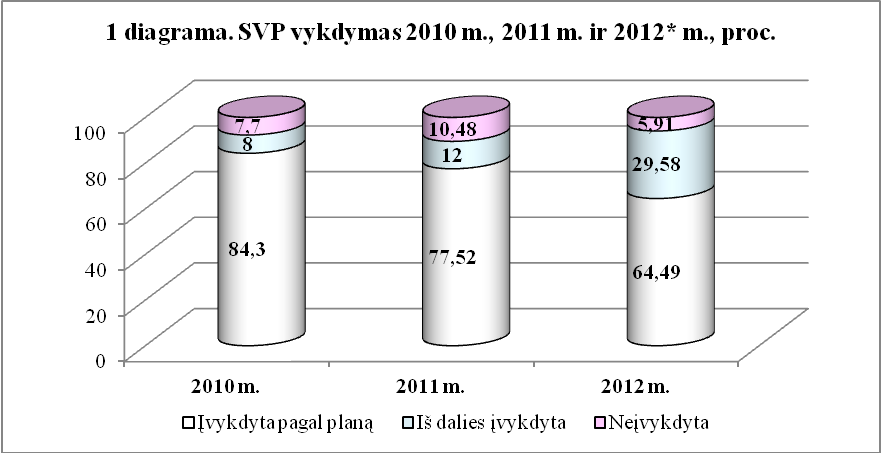 